MINISTERUL EDUCAŢIEI 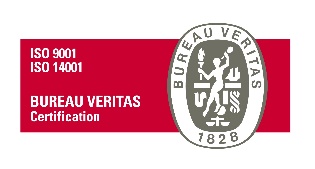 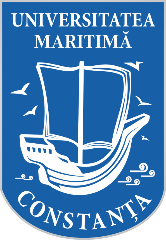 UNIVERSITATEA MARITIMĂ DIN CONSTANŢA900663, CONSTANŢA, str. Mircea cel Bătrân, nr. 104, ROMÂNIAFax: +40-241-617260, Tel: +40-241-664740,E-mail: info@cmu-edu.eu       Web: www.cmu-edu.eu							Nr. 5760/08.07.2022SPECIFICAȚII TEHNICEScule și dispozitive de lucrucod CPV 44512000-2 Diverse scule de mana (Rev.2)Sursa de finanțare: proiect CNFIS FDI-2022-0414 Specificațiile tehnice definesc caracteristici referitoare la nivelul calitativ, tehnic, de performanță, prezintă cerințe, prescripții, caracteristici de natură tehnică ce permit fiecărui produs, să fie descris, în mod obiectiv, astfel încât potențialii ofertanți să elaboreze propunerea tehnică corespunzător în așa manieră încât să corespundă necesităților și solicitărilor autorității contractante.Propunerea tehnică trebuie să corespundă cerințelor minime prevăzute în Caietul de sarcini. Ofertarea de produse cu caracteristici inferioare produselor prevăzute în Caietul de sarcini, atrage descalificarea ofertantului.MENŢIUNE:Specificațiile tehnice care indică o anumită origine, sursă, producție, un procedeu special, o marcă de fabrică sau de comerț, un brevet de invenție, o licență de fabricație, sunt menționate doar pentru identificarea cu ușurință a tipului de produs și NU au ca efect favorizarea sau eliminarea anumitor operatori economici sau a anumitor produse. Aceste specificații vor fi considerate ca având mențiunea de «sau echivalent».OFERTELE SE DEPUN PENTRU UNA SAU MAI MULTE POZIȚII.Garanția produselor: în conformitate cu garanția acordată de producător (unde este cazul).Produsele vor fi însoțite la livrare de certificate de garanție, declarații de conformitate, manuale de utilizare ale produselor (unde este cazul). Valoarea estimată totală a achiziției este de 32.405 lei fără TVA.Criteriul de atribuire: prețul cel mai scăzut/poziție, cu respectarea specificațiilor solicitate de autoritatea contractantă.Locul, termenul de livrare şi recepţia produselora) Transportul, ambalarea și asigurarea produselor sunt în sarcina ofertantului.b) Cantitățile de achiziționat sunt cele prevăzute mai sus.c) Locul de livrare al produselor: Sediul Lac Mamaia al Universității Maritime din Constanța, situat pe str. Cuarțului nr. 2, Constanța. Prețul ofertat /poziție va include livrarea produselor la sediul autorității contractante.d) Termenul de livrare: 14 zile calendaristice de la data transmiterii comenzii ferme/ finalizării achiziției directe în SEAP.e) Nu se acceptă defecte ale produselor furnizate.f) Livrarea de produse cu o calitate inferioară celei ofertate dă dreptul autorității contractante de a le refuza și de a solicita înlocuirea acestora, în maxim 3 zile lucrătoare, cu produse de calitate.g) Recepția calitativă a produselor furnizate se va face de către beneficiar, în termen de max. 3 (trei) zile lucrătoare de la data livrării.  Întocmit:Director de proiect, Conf. dr. ing. Sabău AdrianNr. crt.Denumire produsCaracteristici minime produsCantitateValoarea estimată/poziție,lei fară TVABara din otel rapid 20X20X200Bara din otel rapid 20X20X200. Bara rectificata HSS - Co 8% B0132672Tarod scurt pentru gauri infundate si burghiu cu coada cilindrica pentru gauri inainte de filetare M3-12Tarod scurt pentru gauri infundate si burghiu cu coada cilindrica pentru gauri inainte de filetare M3-12Compus din tarozi M3; M4; M5; M6; M8; M10; M12, Burghie elicoidale pentru gauriinainte de filetare Ref. 2,5; 3,3; 4,2; 5; 6,8; 8,5; 10,2.2840Trusa Filetare, burghie, tarozi si filiere, 44 buc, M3 - M12, HSS acoperit cu titanTrusa Filetare, burghie, tarozi si filiere, 44 buc, M3 - M12, HSS acoperit cu titan7 burghie (2.5 / 3.3 / 4.2 / 5.0 / 6.8 / 8.5 / 10.2), acoperite cu titan7 bucăți de tarozi DIN 352, 3 buc pe set , (M3 / M4 / M5 / M6 / M8 / M8 / M10 / M12), acoperite cu titan7 filiere DIN 223 (M3 / M4 / M5 / M6 / M8 / M8 / M10 / M12), acoperite cu titan5 matrițe DIN 225 (20x5 / 20x7 / 25x9 / 30x11 / 38x14)2 chei reglabile DIN 1814 (M1-M10 / M4-M12)1 bucată șurubelniță1840Trusa filiere-tarozi 110 piese M2-M18Trusa filiere-tarozi 110 piese M2-M18Pentru filet metric interior si exterior:35 de filiere M2 - M1835 Tarozi degrosare M2 - M1835 Tarozi finisare M2 - M182 varfuri M2 - M12, M6 - M181672Set accesorii fixare cu 58 piese, canale masa 14 mm, M12Set accesorii fixare masini de frezat (pensete) cu 58 piese, canale masa 14 mm, M12M12 contine bride, piulite pentru canale T cu dimensiunea de 14 mm, parghii fixare cu filet M12 si diferite distantiere si peneKit fixare menghinelor, meselor rotative, meselor transversale etc. pe masini de gaurit, masini de gaurit si frezat, freze metal 24 bolturi de fixare6 piulite pentru canal T6 piulite hexagonale4 piulite de cuplare6 pene prismatice12 pene de fixare2840Set RNS4 cu 4 brose metrice pentru canale de pana 4 / 5 / 6 / 8 mmSet RNS4 cu 4 brose metrice pentru canale de pana 4 / 5 / 6 / 8 mm1 x brosa pentru 4 mm, 170 mm1 x brosa pentru 5 mm, 170 mm1 x brosa pentru 6 mm, 304 mm1 x brosa pentru 8 mm, 304 mm1 x ecartament pentru canelura de 4 mm, 3,9 x 3,9 x 80 mm1 x ecartament pentru canelura de 5 mm, 4,9 x 4,9 x 80 mm1 x ecartament pentru canelura de 6 mm, 5,9 x 5,9 x 100 mm1 x ecartament pentru canelura de 8 mm, 7,9 x 6,9 x 100 mm1 x saiba pentru brose de 4 si 5 mm, grosime 1,0 mm, lungime totala 51 mm1 x saiba pentru brose de 4 si 5 mm, grosime 1,3 mm, lungime totala 51 mm2 x saibe pentru brose de 6 si 8 mm, grosime 1,3 mm, lungime totala 70 mm1 x butuc pentru brose de 6 si 8 mm, grosime 1,5 mm, lungime totală 70 mm1 x bucsa de ghidare cu guler pentru brose de 4 si 5 mm: Ø 12 mm1 x bucsa de ghidare cu guler pentru brose de 4 si 5 mm: Ø 14 mm1 x bucsa de ghidare cu guler pentru brose de 4 si 5 mm: Ø 15 mm1 x bucsa de ghidare cu guler pentru brose de 4 si 5 mm: Ø 16 mm1 x bucsa de ghidare cu guler pentru brose de 6 si 8 mm: Ø 18 mm1 x bucsa de ghidare cu guler pentru brose de 6 si 8 mm: Ø 19 mm1 x bucsa de ghidare cu guler pentru brose de 6 si 8 mm: Ø 20 mm1 x bucsa de ghidare cu guler pentru brose de 6 si 8 mm: Ø 22 mm1 x bucsa de ghidare cu guler pentru brose de 6 si 8 mm: Ø 24 mm1 x bucsa de ghidare cu guler pentru brose de 6 si 8 mm: Ø 25 mm1 x bucsa de ghidare cu guler pentru brose de 6 si 8 mm: Ø 26 mm1 x bucsa de ghidare cu guler pentru brose de 6 si 8 mm: Ø 28 mm1 x bucsa de ghidare cu guler pentru brose de 6 si 8 mm: Ø 30 mm12058Cap freza frontala cu placute amovibileCap freza frontala cu placute amovibileCap de frezat D Ø 100 mmUnghi frezare: 90º7 placute10 x Placute amovibile ISO ADKT 1505 sau echivalent12096Cap de găurire MK2, 50 mmCap de găurire MK2, 50 mmDiametru exterior de 50 mm cu cuplaj MK2 este prevăzut cu un şasiu mobil cu un şurub de reglare micrometric. Dimensiuni cap ø50x72 mm, lungime totală 150 mm. Cuplajul MK2 are în interior un filet de M10x1,5 mm. Barele de alezare (diametrul 12 mm) fixare în paralel sau perpendicular pe axă. Setul conţine capul, 3 bare axiale şi 1 bară radială. Cutie din plastic.1924Freza cilindro-frontala cu placute amovibileFreza cilindro-frontala cu placute amovibileCoadă conică MK3, diametru 30 mm.11008Set 11 alezoare de mana, 10-20 mm, HSS, toleranta H7Set 11 alezoare de mana, 10-20 mm, HSS, toleranta H7Ø alezoare [mm]: 10, 11, 12, 13, 14, 15, 16, 17, 18, 19, 20Lungimi totale [mm]:	133, 142, 150, 160, 175, 186, 200Lungimi de taiere [mm]:	63, 71, 76, 80, 86, 95, 100Toleranta: H7Material: HSSExecutie: dreapta1924Set 7 alezoare de masina, 3-12 mm, HSS, toleranta H7Set 7 alezoare de masina, 3-12 mm, HSS, toleranta H7Ø alezor mm:	3, 4, 5, 6, 8, 10, 12Lungime totala mm:	63, 77, 86, 92, 117, 134, 150Lungime de taiere mm:	(aprox.) 20, 24, 25, 26, 32, 38, 45Clasa de toleranta:	H7Material:	HSSExecutie:	taierea cu mana dreapta1546Set burghie de centrare DIN 333 A 12 bucSet burghie de centrare DIN 333 A 12 bucConţinut mărimile: 1 × Ø 1 mm; 1 × Ø 1,6 mm; 2 × Ø 2 mm; 2 × Ø 2,5 mm; 3 × Ø 3,15 mm; 2 × Ø 4 mm; 1 × Ø 5 mm.Cutie din plastic1252Set 12 freze deget, cilindro-frontale din HSS-E Co5 cu 4 dintiSet 12 freze deget, cilindro-frontale din HSS-E Co5 cu 4 dinti12 freze cu 4 muchii (muchie de taiere x ax x lungime totala):- 2,0 x 6 x 50 mm, - 2,5 x 6 x 50 mm- 3,0 x 6 x 50 mm- 3,5 x 6 x 50 mm- 4,0 x 6 x 55 mm- 4,5 x 6 x 55 mm- 5,0 x 6 x 57 mm- 6,0 x 6 x 57 mm- 7,0 x 10 x 66 mm- 8,0 x 10 x 69 mm- 9,0 x 10 x 69 mm- 10,0 x 10 x 72 mmCutie din plastic1588Presa hidro-pneumatica pentru atelierPresa hidro-pneumatica pentru atelierTip Raider 12t RD-HE01 sau echivalentForta 12 tone;Dimensiuni minime Lungime 240 mm, Latime 160 mm, Inaltime 1250 mm12096Grup hidraulic Grup hidraulic tip EMH sau echivalent la 12Vcc actionat de telecomanda cu 2 butoane;Caracteristici tehniceMotor electric: 1.6 kW, 12 V cc;Pompa: 2.1 cc/rot, 5.25 L/min @ 2500 rpmTanc ulei: tanc plastic alb de volum 6 litri, montaj orizontalPresiune maxima: 155 barSupapa de presiune reglabila: 150 bar2 butoane de control cu cablu de 2 metri inclus;supapa de coborare la 12 V cc si drosel de debit;11764Set de 24 de unelte pneumaticeSet de 24 de unelte pneumatice Cheie pneumatica de 1/2 "Cuplu maxim de impact: 310 NmConsum mediu de aer: 228 l / minPiesa finala: 1/2 "Revolutii maxime: 7000 rpmConector de aer: 1/4 "Polizor dreptConsum mediu de aer: 86 l / minPiesa finala: 1/4"Revolutii maxime: 25.000 rpmConector de aer: 1/4 "Clichet pneumatic de 1/2 "Cuplu maxim: 68NmConsum mediu de aer: 114 l / minPiesa finala: 1/2 "Revolutii maxime: 160 rpmConexiune aer: 1/4Ciocan pneumaticConsumul mediu de aer: 800 / minConector de aer: 1/4 "Rata de impact: 4500 / minBurghiu pneumaticMandrina: 10 mmConector de aer: 1/4 "Consum mediu de aer: 85 l / minTuratie maxima: 1800 rpmPolizor unghiularConsum de aer: 170 l / minConector de aer: 1/4 "Viteza de rotatie: 11.000 rpmDimensiune cadran: 100mmAx: 16 mmAccesoriipiatra de polizordaltivalizacheie Allencheie de gauritUlei1714Kit Compresor aer 50 L, 8 barCompresor aer 50 L, 3000W, 410 l/min, 8 barTip motor ElectricPutere: 3000 WNumar cilindri 2Tensiune alimentare 220 VNivel zgomot maxim 91 dBDebit de aer refulat 410 l/minPresiune de lucru	8 barCapacitate rezervor 50 l11428Slefuitor pneumatic orbital, diametru 150 mm, oscilatie 3 mm si sistem de colectare prafSlefuitor pneumatic orbital, diametru 150 mm, oscilatie 3 mm si sistem de colectare praf Viteza maxima: 10000 rpmConsumul de aer: 226 l/minDiametrul cadranului: 150 mmFilet de racord aer: 1/4 "1210Filtru, regulator aer si lubrificator 1/2"Filtru, regulator aer si lubrificator 1/2",Temperatura de operare: de la 0 -60° C Reglarea presiunii: 0,5 - 9 barConexiune: 1/2 "Filtru standard: 5 micrometri (40 micrometri pot fi folositi)recipient pentru filtru si distribuitor - policarbonat.capac recipient - aliaj de aluminiu.carcasa - aliaj de aluminiu.Scara manometrului: 0 - 10 bar /0 - 150 psi1210Set accesorii aer comprimat, 5 pieseSet accesorii aer comprimat, 5 pieseScule pneumatice si accesorii compresor kit 5 pieseTip complet pentru pulverizare, umflare si curatarePistol de pulverizare cu aspiratie, cu cana de 750 mlFurtun de aer cu mufe de 5 mPistol de umflat anvelope cu indicator presiunePistol de degresarePistol de suflare.Furtunul de aer este echipat cu conectori rapizi BSP de 13mm (1/2 ") BSPPresiune de lucru 55psi pentru pistoale de pulverizare si degresareConsum de aer 3-6cfmCompresor necesar 2-3hp1126Chinga cu clichet, 1TChinga pentru fixare cu clichet, 25mm X 4m, 1T,Lungime: 4 mTragere: 1 tonăLățimea centurii: 25 mm250Macara tip girafa 230 cm pentru atelier 2000 kgMacara tip girafa 230 cm pentru atelier 2000 kgCapacitate de pana la 2000 kg. Dimensiunile produsului dupa pliere: inaltime 160,5 cm, latime 85 cm, adancime la brat 75 cm. Echipat cu 6 roti metalice - si un maner special pentru o manevrare usoara. Inaltimea totala de ridicare este de pana la 230 cm11470Trusa extractor rulment de interior-exterior cu ciocan culisantTrusa extractor rulment de interior-exterior cu ciocan culisantExtractoare cu trei picioare 15-30mm interiorExtractoare cu trei picioare 30-80mm interiorExtractoare cu trei picioare 15-80mm exterior1294Decablator universal de mare precizie, ajustare automata diametru, 3 in 1 (taiere, dezizolare, sertizare)Decablator universal de mare precizie, ajustare automata diametru, 3 in 1 (taiere, dezizolare, sertizare)Taie fire de la 0,05 pana la 6 mm²Capacitate de taiere: Φ2.5 mmDecablare usoara fara nicio ajustareReglarea automata in functie de diametrul firuluiDecableaza simultan mai multe fireSetare usoara a lungimii de decablare Sertizare terminale/mufe/pini izolati sau fara izolatieCutter incorporatCorp: otel carbon inalt aliat,Grip: ABS, elastomerLungime: 210 mmLatime: 90 mm1168Cheie dinamometrica cu clichet si eliberare rapida. 1/4, 17,5/3 cmCheie dinamometrica cu clichet si eliberare rapida 1/4, 17,5/3 cmmaterial: otel, Crom-VanadiuDimensiune: 1/4 "Tasta dreapta/stangaCap cu clichet;Cuplu minim: 5 (nm)Cuplu maxim: 25 (nm)Universal: da, pentru suruburi patrate, hexagonale, piuliteDinamometric: daDimensiuni: (lungime / latime): 17,5 x 3 cm1105Cheie dinamometrica cu clichet si eliberare rapida, 1/2", 28 - 210 NmCheie dinamometrica cu clichet si eliberare rapida, 1/2", 28 - 210 NmGama de masurare: 28 - 210 Nm.Lungime: 470mm.Material otel Crom-Vanadiu.1133Freză disc Diametru 125mm, latime 2mm, diametru interior 22Freză disc HSS DIN 1837 Diametru 125mm, latime 2mm, diametru interior 22Freză disc HSS DIN 1837 tip HRezistență max 1200 N/mm281462Freză disc Diametru 63mm, latime 10mm, diametru interior 22mmFreză disc HSS-Co8% DIN 885-A /Diametru 63mm, latime 10mm, diametru interior 22mmFreză disc DIN 885-A cu aliaj de cobalt 8%Rezistență max 1200 N/mm241092Freză disc Diametru 63mm, latime 6mm, diametru interior 22mmFreză disc HSS-Co8% DIN 885-A /Diametru 63mm, latime 6mm, diametru interior 22mmFreză disc DIN 885-A cu aliaj de cobalt 8%Rezistență max 1200 N/mm24941Cutit pentru filetat interior,10x10mm, P30Cutit pentru filetat interior DIN 283 - STAS 12736, 10x10mm, P306100Cutit pentru filetat interior, 12x12mm, P30Cutit pentru filetat interior DIN 283 - STAS 12736,12x12mm, P306126Cutit pentru filetat interior, 16x16mm, P30Cutit pentru filetat interior DIN 283 - STAS 12736, 16x16mm, P305126Cutit pentru canelat interior, 10x10mm, P30Cutit pentru canelat interior DIN 263, 10x10mm, P30460Cutit pentru canelat interior, 12x12mm, P30Cutit pentru canelat interior DIN 263, 12x12mm, P30477Cutit pentru canelat interior ,16x16mm, P30Cutit pentru canelat interior DIN 263, 16x16mm, P30487Freza pentru canelat, diametru 5mmx55Freza pentru canelat, coada cilindrica cu 2 dinti HSS TipN. DIN 327, STAS 1680, Diametru 5mmx555147Freza pentru canelat, diametru 6mmx57Freza pentru canelat, coada cilindrica cu 2 dinti HSS TipN, DIN 327, STAS 1680, Diametru 6mmx576201Freza pentru canelat, diametru 8mmx61Freza pentru canelat, coada cilindrica cu 2 dinti HSS TipN, DIN 327, STAS 1680, Diametru 8mmx616226Freza pentru canelat, diametru 10mmx63Freza pentru canelat, coada cilindrica cu 2 dinti HSS TipN, DIN 327, STAS 1680, Diametru 10mmx636252Freza pentru canelat, diametru 12mmx83Freza pentru canelat, coada cilindrica cu 2 dinti HSS TipN, DIN 327, STAS 1680, Diametru 12mmx836302Freza cilindro-frontala, diametru 5mmx57Freza cilindro-frontala, coada cilindrica, cu 4-6 dinti, HSS DIN 844, STAS 1684, Tip N Diametru 5mmx576211Freza cilindro-frontala, diametru, 6mmx57Freza cilindro-frontala, coada cilindrica, cu 4-6 dinti, HSS DIN 844, STAS 1684, Tip N, Diametru 6mmx578336Freza cilindro-frontala, diametru 8mmx69Freza cilindro-frontala, coada cilindrica, cu 4-6 dinti, HSS DIN 844, STAS 1684, Tip N, Diametru 8mmx698403Freza cilindro-frontala, diametru 10mmx72Freza cilindro-frontala, coada cilindrica, cu 4-6 dinti, HSS DIN 844, STAS 1684, Tip N, Diametru 10mmx725277Freza cilindro-frontala, diametru 12mmx83Freza cilindro-frontala, coada cilindrica, cu 4-6 dinti, HSS DIN 844, STAS 1684, Tip N, Diametru 12mmx834252Set tarozi, filiere si burghie HSS, M3-12, 44 buc Set tarozi, filiere si burghie USS M3-12, tip Yato YT-2978 sau echivalentMarimi: M3; M4; M5; M6; M8; M10; M12Set 44 bucCutie metalica1504Dulap scule 7 sertare mare Dulap scule 7 sertare mareInaltime cu roti mai mare de 1020 mm.Dimensiuni fara roti: mai mare de 857 mm.Dimensiuni sertare 1, 2, 3, 4, 5: mai mari de 570 x 410 x 65 mm oricare dintre dimensiuniDimensiuni sertare 6 si 7: mai mare de 570 x 410 x 143 mm oricare dimensiuneGhidaje cu rulment pe bile. (Dublu rulment montat)Strat anti-alunecare in fiecare tava.Suprafata din cauciuc.Incuietoare centrala.Roti mai mari de 125 x 30 mm oricare dimensiune2 roti pivotante, minim 1 echipata cu frana.Prevazut cu un strat de acoperire rezistent la zgarieturi si impact.Toate sertarele trebuie sa se deschidă 100%.11554Bara otel HSS 12mmx100 mmBară de otel HSS 12mmx100 mmMaterial: otel HSS M-2Lungime: 100 mm6201Burghiu diametru 6,8 mmBurghiu HSS DIN 345 Burghiu cu coadă conica diametru 6,8 mm3100Burghiu diametru 7,5mmBurghiu HSS DIN 345 Burghiu cu coadă conica diametru 7,5mm3105Burghiu diametru 8,5 mm                                   Burghiu HSS DIN 345 Burghiu cu coada conica diametru 8,5 mm                                   3100Burghiu diametru 10,2 mm                                   Burghiu HSS DIN 345 Burghiu cu coada conica diametru 10,2 mm                                   272Burghiu diametru 12,5 mm                                   Burghiu HSS DIN 345 Burghiu cu coada conica diametru 12,5 mm                                   275Burghiu diametru 14,5 mm                                   Burghiu HSS DIN 345 Burghiu cu coada conica diametru 14,5 mm                                   278Burghiu diametru 17,5 mm                                   Burghiu HSS DIN 345 Burghiu cu coada conica diametru 17,5 mm                                   294Burghiu diametru 18,5 mm                                   Burghiu HSS DIN 345 Burghiu cu coada conica diametru 18,5 mm                                   2105Burghiu diametru 20 mm                                   Burghiu HSS DIN 345 Burghiu cu coada conica diametru 20 mm                                   2114Burghiu diametru 25 mm                                   Burghiu HSS DIN 345 Burghiu cu coada conica diametru 25 mm                                   2184Burghiu diametru 30 mm                                   Burghiu HSS DIN 345 Burghiu cu coada conica diametru 30 mm                                   2243Burghiu in trepte spiralat 4-39-mmBurghiu pentru metal in trepte acoperit cu titan 4-39 mmDiametru: 4, 6, 9, 12, 15, 18, 21, 24, 27, 30, 33, 36, 39 mmLungime de lucru: 85 mmLungime totala: 105 mmMaterial: otel HSS + acoperire titan2184Pistol manual de gresat vaselina 400ml Pistol manual de gresat vaselina 400ml 2 accesorii tija fixa cu cap de gresare si furtun flexibil cu cap de gresareCapacitatea rezervorului este de 400CC. (Umplere standard cu cartus)192Pompa telescopica de gresare Model 43/S pentru uleiPompa telescopica de gresare Model 43/S pentru ulei sau echivalentCap gresare M9x1 Model STip / DIN Gresor DIN3405Capacitate tub 110 cm³Diametru tub Ø41Lungime tub 110 mmLungime pompa 270 mmPresiune de lucru 180 bar192Pompa-manuala-de-testare a presiunii 50 bar presiune maximaPompa-manuala-de-testare a presiunii 50 bar presiune maxima Volum cuva: 7 litri.Capacitate pompare: 16ml/cursa.Lungime furtun de presiune: 1.8m.1420Reducție con morse 3/1   DIN 2185Reducție con morse 3/1   DIN 2185146Set randalina strung 12 x 12 x 100 mm cu 6 roleSet randalina strung 12 x 12 x 100 mm cu 6 bucati roleInaltimea profilului 0,5, 1,0, 1,5Ø Rolei [mm]: 19Suport lungime totala [mm]:	108Roti cu capete largi [mm]:	6,35Dimensiune suport  [mm]: 12 x 121336